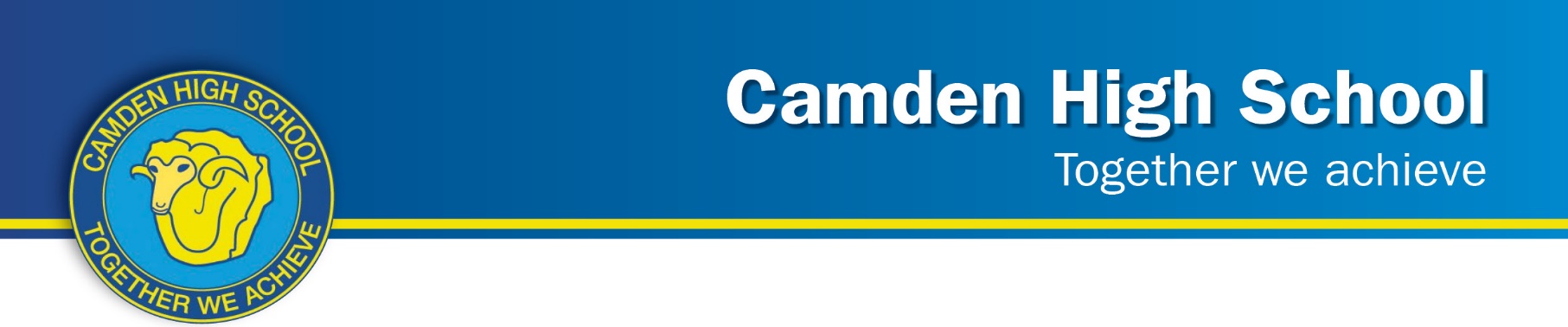 Year 12 Community and Family StudiesAssessment Task 2   2024TOPIC: Groups in ContextMARKS:           /25SUBMISSION REQUIREMENTS: Term 1, Week 6 Friday 8th March 2024 via CANVASWEIGHTING: 	25%OUTCOMES TO BE ASSESSED:H1.1 Analyses the effects of resource management on the wellbeing of individuals, groups, families and communities.H2.2 Evaluates strategies to contribute to positive relationships and the wellbeing of individuals, groups, families and communitiesH3.3 Critically analyse the role of policy and community structures in supporting diversity H5.1 Proposes management strategies to enable individuals and groups to satisfy their specific needs and to ensure equitable access to resourcesOUTCOMES TO BE ASSESSED:H1.1 Analyses the effects of resource management on the wellbeing of individuals, groups, families and communities.H2.2 Evaluates strategies to contribute to positive relationships and the wellbeing of individuals, groups, families and communitiesH3.3 Critically analyse the role of policy and community structures in supporting diversity H5.1 Proposes management strategies to enable individuals and groups to satisfy their specific needs and to ensure equitable access to resourcesDIRECTIONAL VERBS:Analyse- Identify components and the relationship between them; draw out and relate implicationsEvaluate- Make a judgement based on criteria; determine the value ofCritically analyse- add a degree or level of accuracy depth, knowledge and understanding, logic, questioning, reflection, and quality to (analyse/evaluate)Propose- Put forward (for example appoint of view, idea, argument, suggestion) for consideration or actionDIRECTIONAL VERBS:Analyse- Identify components and the relationship between them; draw out and relate implicationsEvaluate- Make a judgement based on criteria; determine the value ofCritically analyse- add a degree or level of accuracy depth, knowledge and understanding, logic, questioning, reflection, and quality to (analyse/evaluate)Propose- Put forward (for example appoint of view, idea, argument, suggestion) for consideration or actionTASK DESCRIPTION:Read the attached scenario Max’s Story attached and answer the following questions:Analyse the effect that resource management is having on Max’s family wellbeing                    /5Max finds he does not have enough time to commit to his study and family commitments. Propose and evaluate management strategies that will enable Max to satisfy his specific needs.                /8 Critically analyse the community and government support (formal and informal) available to Max and his family.                                                                                                                                                       /12TASK DESCRIPTION:Read the attached scenario Max’s Story attached and answer the following questions:Analyse the effect that resource management is having on Max’s family wellbeing                    /5Max finds he does not have enough time to commit to his study and family commitments. Propose and evaluate management strategies that will enable Max to satisfy his specific needs.                /8 Critically analyse the community and government support (formal and informal) available to Max and his family.                                                                                                                                                       /12ASSESSMENT CRITERIA:In your responses you are required to:Use subject specific terminologyRefer to the core concepts studied in Resource Management (preliminary) and Groups In Context (HSC).Include definitions for key concepts and include examples to support your informationResearch the community and government support available to assist Max’s family.The suggested word limit is:Question 1 – 300 wordsQuestion 2 – 500 wordsQuestion 3 – 750 words2023 Case Study – Mia’s Story (Categories: Youth, People with Disabilities)Max is a 17-year-old Wiradjuri boy and is currently studying for his HSC in Cowra. He studies six 2-unit subjects including Advanced English, Advanced Maths, Chemistry, Biology, Modern Physics and PDHPE.  Max has ambitions to go to university to study Medicine at Charles Sturt university, 1.5-hour drive from home.  Max does not have his driver's licence with everything that has happened over the last 12 months. Max lives with his 8-year-old sister, 6- year- old brother and his single Mum, who was involved in a car accident (not at fault, comprehensively insured) and suffered a severe spinal cord injury. As a result, Mum is a paraplegic (cannot use or feel her legs) and is wheelchair bound. Mum is currently unemployed due to her job becoming unsuitable and due to the time, she needs for her daily therapies and rehabilitation. Mum is going through the process of accessing NDIS support, but finances are very tight, and the family are living off their savings.Max’s family are looking to sell their home and buy one with a more open plan so that her mother can move around more freely. Max has grandparents that live in Cowra. Max tries to assist his family with tasks at home, including cooking, cleaning, laundry, as well as assisting his mother where required. Max and his younger siblings walk down the street for Oz tag training and games. He worries that he doesn’t have enough time to focus on his studies.ASSESSMENT CRITERIA:In your responses you are required to:Use subject specific terminologyRefer to the core concepts studied in Resource Management (preliminary) and Groups In Context (HSC).Include definitions for key concepts and include examples to support your informationResearch the community and government support available to assist Max’s family.The suggested word limit is:Question 1 – 300 wordsQuestion 2 – 500 wordsQuestion 3 – 750 words2023 Case Study – Mia’s Story (Categories: Youth, People with Disabilities)Max is a 17-year-old Wiradjuri boy and is currently studying for his HSC in Cowra. He studies six 2-unit subjects including Advanced English, Advanced Maths, Chemistry, Biology, Modern Physics and PDHPE.  Max has ambitions to go to university to study Medicine at Charles Sturt university, 1.5-hour drive from home.  Max does not have his driver's licence with everything that has happened over the last 12 months. Max lives with his 8-year-old sister, 6- year- old brother and his single Mum, who was involved in a car accident (not at fault, comprehensively insured) and suffered a severe spinal cord injury. As a result, Mum is a paraplegic (cannot use or feel her legs) and is wheelchair bound. Mum is currently unemployed due to her job becoming unsuitable and due to the time, she needs for her daily therapies and rehabilitation. Mum is going through the process of accessing NDIS support, but finances are very tight, and the family are living off their savings.Max’s family are looking to sell their home and buy one with a more open plan so that her mother can move around more freely. Max has grandparents that live in Cowra. Max tries to assist his family with tasks at home, including cooking, cleaning, laundry, as well as assisting his mother where required. Max and his younger siblings walk down the street for Oz tag training and games. He worries that he doesn’t have enough time to focus on his studies. GROUPS IN CONTEXT ASSESSMENT MARKING CRITERIAGROUPS IN CONTEXT ASSESSMENT MARKING CRITERIAGROUPS IN CONTEXT ASSESSMENT MARKING CRITERIA GROUPS IN CONTEXT ASSESSMENT MARKING CRITERIAGROUPS IN CONTEXT ASSESSMENT MARKING CRITERIAGROUPS IN CONTEXT ASSESSMENT MARKING CRITERIA